5 klasėPamoka Nr. 1Gamose fis-moll, Es-dur ir cis-moll parašykite D7, D65, D43, D2 su sprendimais. Primenu dominantės septakordo ir apvertimų laipsnius bei sprendimus. Pirmiausiai užsirašote visą duotą gamą, jos ženklus ir pasižymite visus gamos garsus skaičiais (pvz.: gaunate gamą F-dur)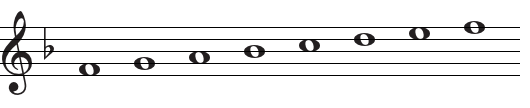 Pagal gamos garsų laipsnius (skaičius) sudarote D7, D65, D43, D2 su sprendimais. Kiekvienoje gamoje turite gauti po 8 akordus. Pridedu kvintų ratą, kad žinotumėte kiek ženklų turi gamos. 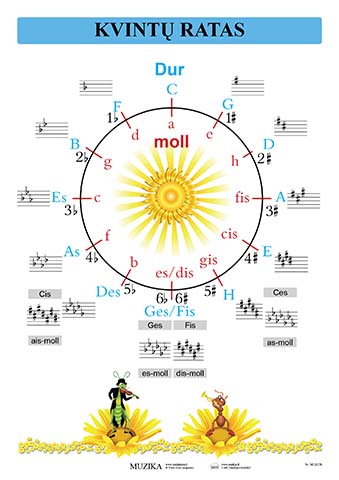 Atliktą užduotį nufotografuokite ir siųskite man el.paštu solfedziomokytoja.karolina@gmail.com	